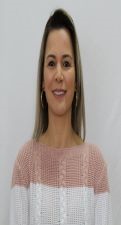 NOME: ELIANA MORONÚMERO: 110IDADE: 43 ANOSFORMAÇÃO: GRADUAÇÃO EM PEDAGOGIA.PÓS GRADUADA EM EDUCAÇÃO INFANTIL E SÉRIES INICIAIS.Sou professora há mais treze anos e estou Conselheira Tutelar desde 2016.“A BASE DE TUDO É A FAMÍLIA E COM ELA QUALQUER COISA SE PODE CONQUISTAR E SUPERAR!